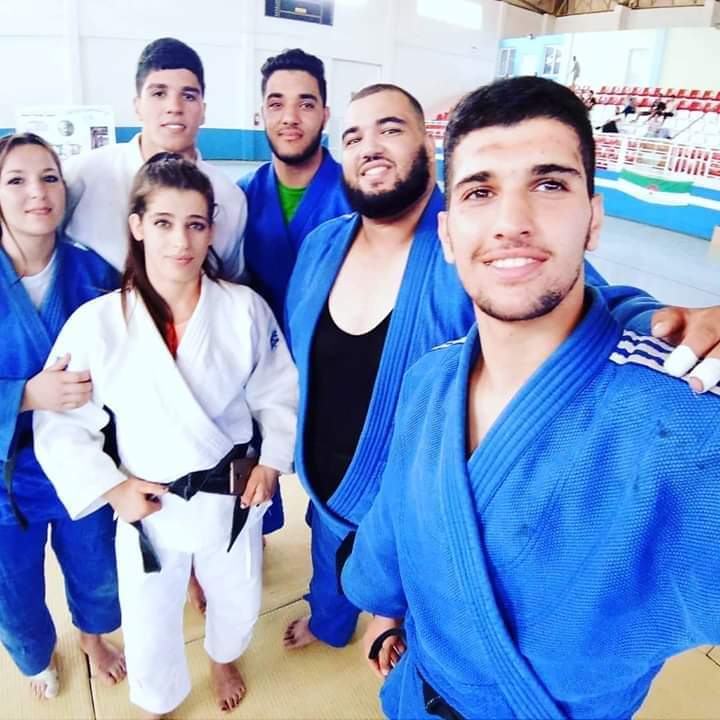 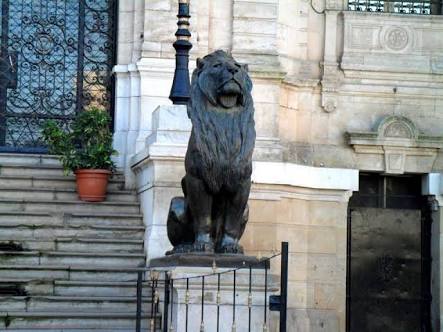 الأمانة العامةالمديرية الفرعية للنشاطات العلمية الثقافية والرياضيةتحت الرعاية السامية لمعالي وزير التعليم العالي و البحث العلميتنــــظــــمجامعة وهران 2 محمد بن احمدبالتعاون معمديرية الخدمات الجامعية بلقايد 8000 سريرتحت شعار"الرياضة صحة و عافية"تنظم جامعة وهران 2 محمد بن احمد البطولة الوطنية الجامعية الثالثة للجيدو وهذا بالتعاون مع مديرية الخدمات الجامعية بلقايد 8000 سرير من 10 الى غاية 13 مارس 2019 و هذا في اطار ترقية الرياضة و تفعيل النشاطات الرياضية في الوسط الجامعي.طبيعة النشاط  رياضي        :  الجيدوالمكان                          :المدينة الجامعية  وهرانالمنظم                          : جامعة وهران 2 محمد بن احمدبالتعاون                        : مديرية الخدمات الجامعية 8000 سريرالعدد المحدد للمشاركين       : 500 مشارك(ة)                                     الطلبة ذكور 300                                   الطالبات إناث 200شعار التظاهرة                  : الرياضة صحة وعافية الحكام                             : 10المدعوون                          : 17 رياضي منهم 7 ذكور و 7 اناث مع أعضاء الوفد الرياضي المرافق مكان الاستقبال                     :مديرية الخدمات الجامعية بلقايد 8000 سريرمكان الإيواء و الطعام             : مديرية الخدمات الجامعية بلقايد 8000 سرير ملاحظة :احترام مواقيت البطولة الوطنيةالأمانة العامةالمديرية الفرعية للنشاطات العلمية الثقافية و الرياضيةتأطير الوفد :نقاط  تنظيمية حدد عدد المشاركين ب 500 مشارك(ة) من فئة الطلبة 300 طالب و 200 طالبةعلى كل وفد مشارك أن يتحمل مسؤولية النقل إلى المدينة المنظمة ذهابا و إياباالإستقبال يكون يوم 10 مارس 2019 بالإقامة الجامعية بلقايد 8000 سرير على الساعة 14:00يتكون كل وفد مشارك من سبعة طلبة و سبع طالبات مع ثلاثة مرافقين بمجموعة 17 فردا للوفد المشاركة في التظاهرة تتم بعد إستلام الدعوة النهائية للمشاركةلاتقبل أي قائمة دون إمضاء مدير المؤسسة ( مدير الجامعة,مدير المدرسة العليا,مدير الخدمات الجامعية)تتم إرسال القوائم عبر البريد الإلكتروني المدون أدناه قبل تاريخ 15 /02/2019 القوائم التي ترسل بعد هذا التاريخ لا تأخد بعين الإعتبارحدد عدد المشاركين ب 500 مشارك فقط وفي حالة تجاوز هذا العدد ستكون الأولوية باعتماد تاريخ إستقبال القوائمعلى كل رئيس وفد تحمل المسؤولية الناجمة عن التصرفات الصادرة عن أعضاء الوفد المشارك طيلة مدة الفعالياتلا يمكن لأي طالب مشاركة في التظاهرة لا يحمل شارة المشارك و غير موجود ضمن الاستمارة المشاركة المرسلة بعد تاريخ 15/02/2019  تبلغ كل الوفود المشاركة بهذا النظام من أجل السير الحسن للتظاهرةلأي استفسار يرجى الاتصال بلجنة التنظيم على الأرقام التالية : 041-64-81-46               	0675-23-74-72  	0771-92-28-35أو البريد الإلكتروني : khensous.univoran2@gmail.com Facebook : S-direction Ascs    ملاحظة هامة:نـــرجو من السادة المشاركين احترام مواقيت المنافسة كما أنه يمنع منعا باتا عدم وصول الوفود المشاركة ليلا.التوقيتالمكانالتعيينالتاريخ14:00م.خ.ج بلقايدإستقبال الوفود المشاركة10 مارس 201914:30م.خ.ج بلقايدالطلبة ذكور b2الطالبات إناث b4إيواء الطلبة المشاركين10 مارس 201920:00مطعم الإقامة  b4 وجبة عشاء10 مارس 201921:00م.خ.ج بلقايدالإجتماع تقني10 مارس 201910:00قاعة الرياضات م.خ.ج بلقايدb4 مراسيم الإفتتاح 11 مارس 201912:00مطعم الإقامة b4 وجبة الغداء11 مارس 201914:00قاعة الرياضات م.خ.ج بلقايدb4 التصفيات11 مارس 201920:00مطعم الإقامة b4 وجبة العشاء11 مارس 201909:30قاعة الرياضات م.خ.ج بلقايدb4 التصفيات 12 مارس 201912:00مطعم الإقامة b4 وجبة الغداء 12 مارس 201914:00قاعة الرياضات م.خ.ج بلقايدb4 التصفيات12 مارس 201917:00قاعة الرياضات م.خ.ج بلقايدb4 مراسيم حفل الإختتام12 مارس 201920:00مطعم الإقامة b4 وجبة العشاء12 مارس 2019مغادرة الوفود المشاركةمغادرة الوفود المشاركةمغادرة الوفود المشاركة13مارس2019الرقمالإسم و اللقبتاريخ و مكان الميلادالجنسالوزنرقم التسجيل الجامعي( ضروري)01-60 كلغ02- 66 كلغ03-73 كلغ04-81 كلغ05-90 كلغ06-100 كلغ07+100 كلغالرقمالإسم و اللقبتاريخ و مكان الميلادالجنسالوزنرقم التسجيل الجامعي( ضروري)01-48 كلغ02-52 كلغ03-57 كلغ04-63 كلغ05-70 كلغ06-78 كلغ07+78 كلغالرقمالإسم و اللقب الصفة01رئيس الوفد02مدرب الفريق03السائق